DEPARTAMENTO DE FISIOTERAPIA / EEFFTO / UFMGCONCURSO PROFESSOR ADJUNTO ÁREA: “Fisioterapia em Gerontologia e Estágio Supervisionado”CRONOGRAMAPROGRAMA DE PROVA ESCRITA Envelhecimento populacional e biológico. Avaliação, intervenção fisioterapêutica e atuação multidisciplinar nas diversas condições de saúde em gerontologia. Adaptação ambiental e tecnologia assistiva.Cuidados paliativos.DEPARTAMENTO DE FISIOTERAPIA / EEFFTO / UFMGCONCURSO PROFESSOR ADJUNTODOU – Edital 509 – 26/09/2018Área: “Fisioterapia em Gerontologia e Estágio Supervisionado”Inscrição: 26/09/2018 a 26/10/2018REFERÊNCIAS BIBLIOGRÁFICAS:FREITAS, EV; PY, L; CANÇADO, FA. Tratado de Geriatria e Gerontologia. Guanabara-Koogan, 4ª Ed, Rio de Janeiro, 2016.Perracini, MR; Fló, CM. Funcionalidade e Envelhecimento. Guanabara-Koogan, 1ª Ed, Rio de Janeiro, 2009.GUCCIONE, AA; WONG, RA; DALE, A. Fisioterapia Geriátrica. Guanabara Koogan, 3ª Ed, Rio de Janeiro, 2013.GERSHMAN, K; McCULLONGH, DM. Geriatria. São Paulo: Ed. Manole. 2ª. Ed. 2009.JACOB FILHO, W.; KIKUCHI, EL. Geriatria e Gerontologia Básicas. Elsevier. 1a. edição. 2011.UNIVERSIDADE FEDERAL DE MINAS GERAISEscola de Educação Física, FISIOTERAPIA E TERAPIA OCUPACIONAL DEPARTAMENTO DE FISIOTERAPIAFone: (31)3409-4783E-mail: eeffto-dfit@ufmg.br   DISCRIMINAÇÃO DATAEDITAL DOUPublicação DOU26/09/2018509Inscrição 26/09/2018 a 26/10/2018Previsão de realização das provas27/11/2018 a 25/12/2018UNIVERSIDADE FEDERAL DE MINAS GERAISEscola de Educação Física, FISIOTERAPIA E TERAPIA OCUPACIONAL DEPARTAMENTO DE FISIOTERAPIAFone: (31)3409-4783E-mail: eeffto-dfit@ufmg.br   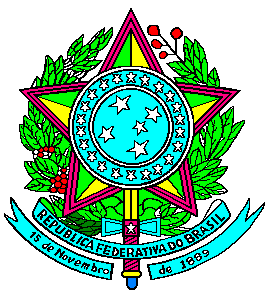 